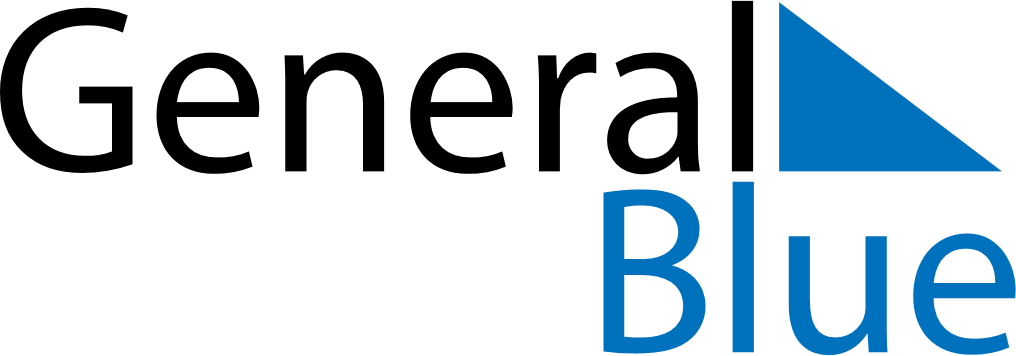 February 2024February 2024February 2024February 2024February 2024February 2024High Level, Alberta, CanadaHigh Level, Alberta, CanadaHigh Level, Alberta, CanadaHigh Level, Alberta, CanadaHigh Level, Alberta, CanadaHigh Level, Alberta, CanadaSunday Monday Tuesday Wednesday Thursday Friday Saturday 1 2 3 Sunrise: 8:56 AM Sunset: 5:07 PM Daylight: 8 hours and 10 minutes. Sunrise: 8:54 AM Sunset: 5:09 PM Daylight: 8 hours and 15 minutes. Sunrise: 8:52 AM Sunset: 5:12 PM Daylight: 8 hours and 19 minutes. 4 5 6 7 8 9 10 Sunrise: 8:50 AM Sunset: 5:14 PM Daylight: 8 hours and 24 minutes. Sunrise: 8:47 AM Sunset: 5:17 PM Daylight: 8 hours and 29 minutes. Sunrise: 8:45 AM Sunset: 5:19 PM Daylight: 8 hours and 34 minutes. Sunrise: 8:43 AM Sunset: 5:22 PM Daylight: 8 hours and 38 minutes. Sunrise: 8:40 AM Sunset: 5:24 PM Daylight: 8 hours and 43 minutes. Sunrise: 8:38 AM Sunset: 5:26 PM Daylight: 8 hours and 48 minutes. Sunrise: 8:36 AM Sunset: 5:29 PM Daylight: 8 hours and 53 minutes. 11 12 13 14 15 16 17 Sunrise: 8:33 AM Sunset: 5:31 PM Daylight: 8 hours and 58 minutes. Sunrise: 8:31 AM Sunset: 5:34 PM Daylight: 9 hours and 3 minutes. Sunrise: 8:28 AM Sunset: 5:36 PM Daylight: 9 hours and 8 minutes. Sunrise: 8:26 AM Sunset: 5:39 PM Daylight: 9 hours and 13 minutes. Sunrise: 8:23 AM Sunset: 5:41 PM Daylight: 9 hours and 17 minutes. Sunrise: 8:21 AM Sunset: 5:44 PM Daylight: 9 hours and 22 minutes. Sunrise: 8:18 AM Sunset: 5:46 PM Daylight: 9 hours and 27 minutes. 18 19 20 21 22 23 24 Sunrise: 8:16 AM Sunset: 5:49 PM Daylight: 9 hours and 32 minutes. Sunrise: 8:13 AM Sunset: 5:51 PM Daylight: 9 hours and 38 minutes. Sunrise: 8:10 AM Sunset: 5:53 PM Daylight: 9 hours and 43 minutes. Sunrise: 8:08 AM Sunset: 5:56 PM Daylight: 9 hours and 48 minutes. Sunrise: 8:05 AM Sunset: 5:58 PM Daylight: 9 hours and 53 minutes. Sunrise: 8:02 AM Sunset: 6:01 PM Daylight: 9 hours and 58 minutes. Sunrise: 8:00 AM Sunset: 6:03 PM Daylight: 10 hours and 3 minutes. 25 26 27 28 29 Sunrise: 7:57 AM Sunset: 6:05 PM Daylight: 10 hours and 8 minutes. Sunrise: 7:54 AM Sunset: 6:08 PM Daylight: 10 hours and 13 minutes. Sunrise: 7:52 AM Sunset: 6:10 PM Daylight: 10 hours and 18 minutes. Sunrise: 7:49 AM Sunset: 6:13 PM Daylight: 10 hours and 23 minutes. Sunrise: 7:46 AM Sunset: 6:15 PM Daylight: 10 hours and 28 minutes. 